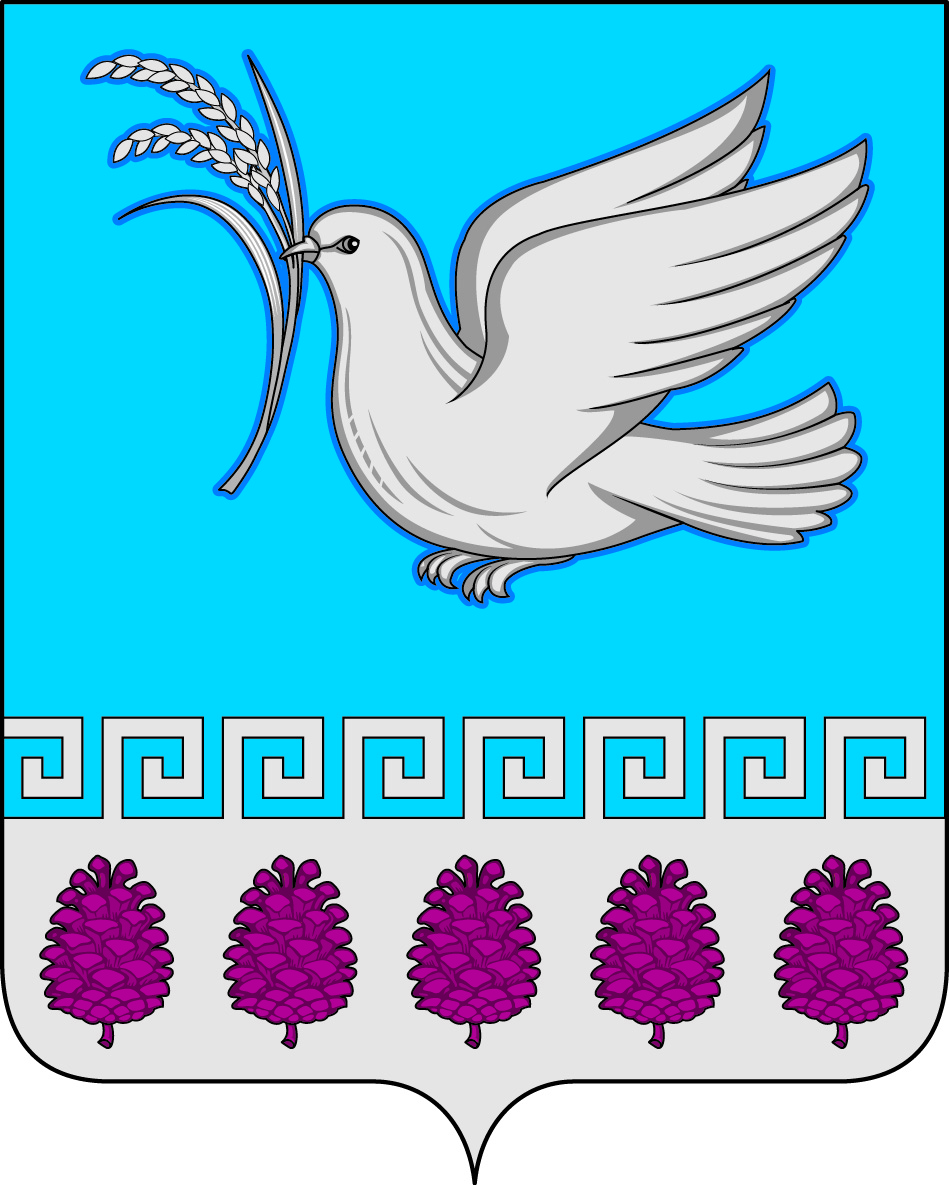 администрация мерчанского сельского поселения крымского районаПОСТАНОВЛЕНИЕсело МерчанскоеО назначении проведения публичных слушаний по рассмотрению проекта Правил благоустройства и санитарного содержания территории Мерчанского сельского поселения Крымского районаВ соответствии со статьей 28 Федерального закона от 6 октября 2003 года № 131-ФЗ «Об общих принципах организации местного самоуправления в Российской Федерации»,  решением  Совета Мерчанского сельского поселения Крымского района от 9 ноября 2006 года № 66 «О положении о публичных слушаниях в Мерчанском сельском поселении Крымского района», руководствуясь статьями 17 и 31 Устава Мерчанского сельского поселения Крымского района,  п о с т а н о в л я ю:1. Обнародовать проект Правил благоустройства и санитарного содержания территории Мерчанского сельского поселения Крымского района (приложение № 1).2.  Назначить  на  9 января 2018 года проведение публичных слушаний по теме: «Рассмотрение проекта Правил благоустройства и санитарного содержания территории Мерчанского сельского поселения Крымского района». 3. Создать организационный комитет по проведению публичных слушаний  (приложение № 2).4.  Ведущему специалисту администрации Мерчанского сельского поселения  Крымского района (Годиновой) обнародовать настоящее постановление.5.  Разместить настоящее постановление на официальном сайте администрации Мерчанского сельского поселения Крымского района в сети Интернет.6.  Постановление вступает в силу со дня его обнародования.Глава  Мерчанского сельскогопоселения Крымского района                                                          Е.В. Прокопенко  Приложение № 2 к постановлению администрации                                                                 Мерчанского сельского поселения                                                                  Крымского района от 12.12.2017 года № 350 СОСТАВорганизационного комитета по проведению публичных слушанийГлава  Мерчанского сельскогопоселения Крымского района                                                                Е.В. Прокопенкоот12.12.2017                                                                                                 № 350Слепченко С.В.- главный специалист администрации  Мерчанского сельского поселения  Крымского  района, председательЧеремина С.А.- специалист 1 категории администрации  Мерчанского сельского поселения  Крымского района, секретарьШеина Е.А.- специалист  1 категории администрации  Мерчанского сельского поселения Крымского районаГодинова Н.А.- ведущий специалист  администрации  Мерчанского сельского поселения Крымского районаФотов Х.С.- депутат Совета Мерчанского сельского поселения  Крымского  района